TRAIDCRAFT STOCKLIST: OCTOBER 2021Sales of remaining stock below will release funds for Nachingwea ProjectsORDERS STILL TAKEN & DELIVERED EMAIL: romieridley@gmail.comTEL: 01223 842922 / 07941 862435 WEB: https://standrewstapleford.org/Groups/320045/Traidcraft_St_Andrews.aspxTRAIDCRAFT SHOP – https://www.traidcraftshop.co.uk/PRODUCTPRICE £IN STOCK ORDERSan Christabel Hot Chocolate2.701FACE MASKSWashable fairly traded cotton (Medium size,various colours)Reduced to 2.002PASTA & RICEPenne Pasta2.70SUGARGolden castor (500gm)1.602Dark Brown (500gm)1.601TINNED FISH + COCONUT MILKMackerel in spring water (125gm)1.801Coconut Milk (400ml)2.000DRIED FRUITApricots 	(125gm)2.100BISCUITS, SWEETS + CHOCOLATEDouble choc chunk cookies (180gm)2.000Stem Ginger Cookies (180gm)2.000Fairbreak Choc Chip Cookies (150gm)1.100Mints (150gm)1.551 (bbe 10/21)30g bars: 1 white, 1 dark 1.0070% Cocoa Dark chocolate (100gm)2.50Divine 70% Dark & Raspberries (90gm)2.30HOUSE & GARDENToilet rolls (Eco) 4 pack2.251Kitchen Rolls 2 pack2.001Hand Wash (Bio) Lime & aloe vera (500ml)3.502/ or refillGardening Gloves (washable & tough)	4.20Medium-1Washing-up liquid, bio pink grapefruit concentrate2.50 per litre2/ Or refill your own containersBio D Multi surface Sanitiser (750ml)2.502CARDSEmbroidered Floral Cards from Pakistan3.004Embroidered Christmas Cards2.5011Christmas Cards Assorted cards @ 15p £3.506 packs10 x Occasions Cards (all eventualities!)10.001 packSOCKS (Bamboo Ankle by Thought)Robots (Men’s size 7-11)5.003Black (Women’s size 4-7)5.001Hot Air balloons  (4-7)5.001Flamingoes (4-7)5.001GIFTSChristmas Jute sacks 10.002Traidcraft 40th Anniversary Tea Towel5.751Mosaic Glass Coasters 12.00Bear Head Purse (small with zip)5.001Monkey head purse3.001Recycled shopping bag in pouch4.001GIFT for LIFE CARDS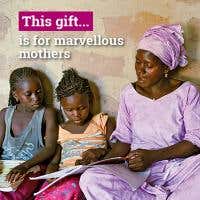 15.00 1Make Life better with tea5.001 Fight Against Climate Change 15.001Seeds of Change10.000Bake a Difference7.001